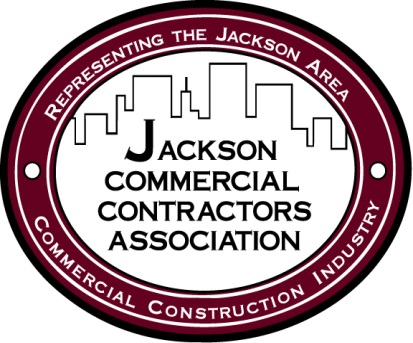  			      Jackson Commercial Contractors Association	           P.O. Box 143 ·   Jackson, MI 49204 ____________________________________________________________________________________________________________         Phone: 517-990-9600      www.jcca.bizJCCA General meeting minutes February 13, 2019Meeting called to order by Ryan Smithson at 5:33 p.m.Board members present Chris Sayles (secretary)Ryan Smithson (Pres)Donn Roberts (Director ’19)Dan Machnik (Membership)Steve Patch (Treasurer)Ted Wray (director ’19)Paul Swaitlowski (VP)Dan Draper (Education)Mike Sharp (Past Pres. ‘19)Ted Christoff (marketing)  Board members absent Kip Cunningham (director ’19) Mike Hirst (director ‘20)  Jim Lester (director ‘20)   Pat Hitchingham (Scholarship) Andy Cook (director ’19) Mark Schissler (director ‘20)  Inosencio & Fisk (legal)  Invocation given by Ted ChristofffGuests NoneReview of January General meeting minutes Motion to accept – Chris Crissenberry	Second – Paul SwaitlowskiMotion passedTreasurers report - Steve PatchCurrent bank balance $21,137Receivables $1,300 Expenses in line with budgetMarketing / Brick Award – Ted Christoff  3 Awards Given  Pictures from Chamber meeting loaded on Web Site Scholarship application updated on Web Site 2019 Budget ApprovedJCCA Entered K105.3 Chili Cook offJackson Magazine published Construction issue with several members spotlighted.Membership spotlight Shafer Redi Mix – Doug ShaferShivley – Bouma – No RepresentationSpring Arbor Lumber – No RepresentationSpirit Steel – No RepresentationSharp Construction – Mike SharpStandard Electric – JerryScholarship – Patrick Hitchingham – AbsentAllegiance Health may participate with offering another scholarshipScholarship currently does not have an honoreeMembership Committee – Dan Machnik Looking for new Chair to Membership CommitteeEducation – Dan DraperSpeaker –Steve Patch – Tax law changesLooking for March / April Speakers Signup sheet passed around for sign up of March 15th job fair @ Career CenterOld Business Christmas party survey – most comments about music and possible different approach.  Good turnout at venue.Accounting services moved to Quickbooks online.New Business  Fair Grounds project NW Chiller project Linda – Englewood – sponsoring charity at Interfaith Shelter – participation encouraged.  Ryan Smithson donated 50/50 winnings to charity program.Next month nominations for board members.  6 positions availableNext Meeting – November 14th, 2018.March’s sponsorsWalton Insurance GroupWellman MasonryWillbee TransitWillis & JurasekWillis & MachnikSteve YearlingDrawingsJackson Radio Spotlight with Greg O’Connor – Dan Draper50/50 – $55 (1/2 of $110 collected) – Ryan SmithsonMembership drawing – No draw – winner last month – pot to reach $250 for next draw.  Next Month’s pot at $55Adjourn 6:48 p.m. adjournmentSubmitted by C. Sayles 2/14/2019 4:46 PM